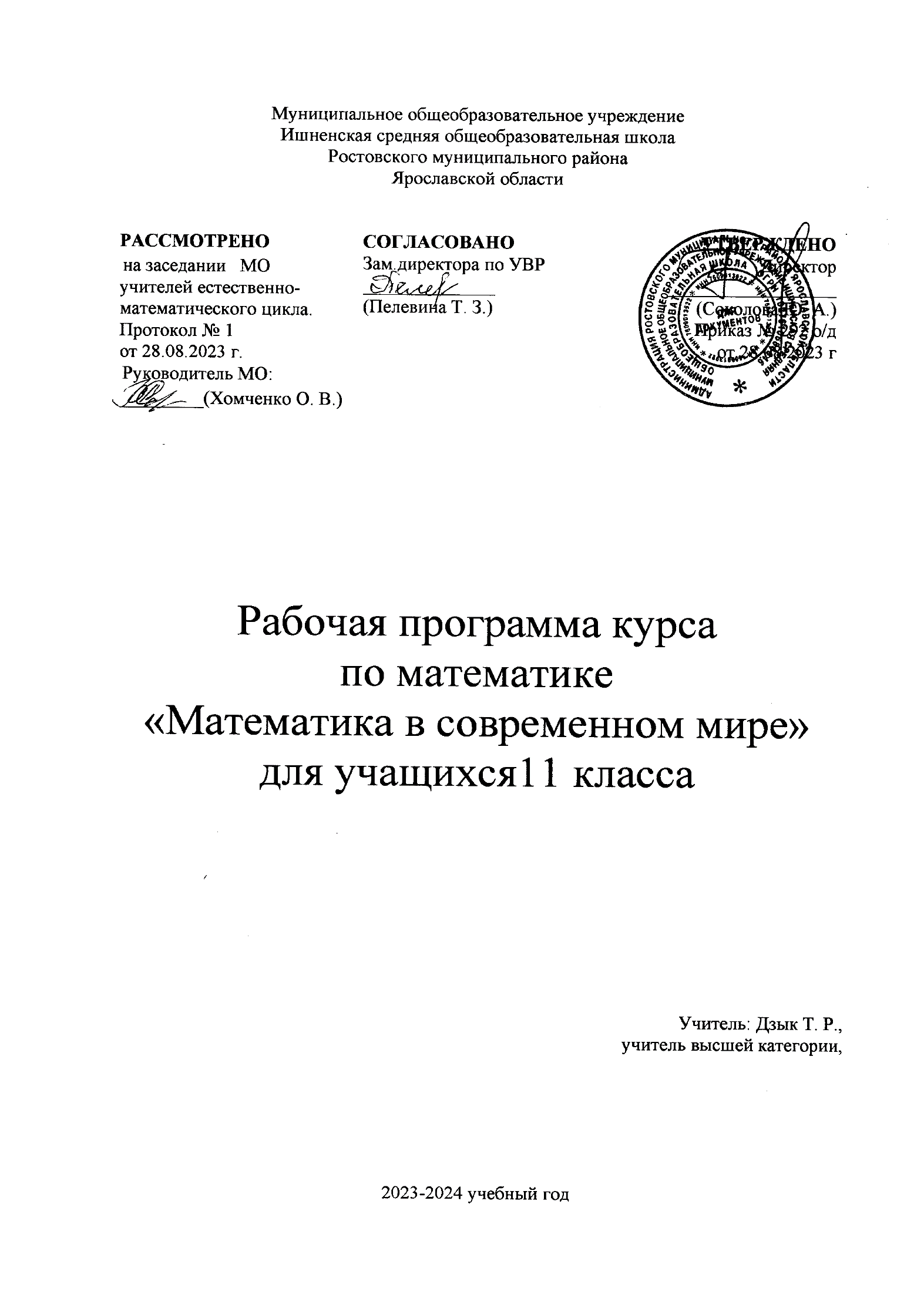 ПОЯСНИТЕЛЬНАЯ ЗАПИСКАкурса «Математика в современном мире» 11 классПрограмма рассчитана на 34 ч, 1 ч в неделю. Цель программы:совершенствование навыков математической грамотности учащихся 11 класса, подготовка учащихся к успешному выполнению заданий ЕГЭ.Программа 11 класса является логическим продолжением программы 10 класса. На экзамене более сложными для обучающихся являются задачи геометрического содержания и задания с параметром. Поэтому курс содержит две основные линии: задачи по стереометрии и исследование свойств различных функций. РЕЗУЛЬТАТЫ ОСВОЕНИЯ КУРСАПредметные:• потребность в читательской деятельности с целью успешной социализации,дальнейшего образования, саморазвития;• готовность к смысловому чтению – восприятию письменных текстов, анализу,оценке, интерпретации и обобщению представленной в них информации;• способность извлекать необходимую информацию для ее преобразования всоответствии с учебной задачей; ориентироваться с помощью различной текстовойинформации в жизненных ситуациях.• уровень усвоения учебного содержания, достаточный для продолжения обучения вэтой области и определения определенного класса проблем в социальной практике.Личностными результатами, формируемыми при изучении курса, являются:• сформированность ценностного отношения к чтению;• совершенствование читательского навыка;• формирование развивающего круга чтения;• использование для решения познавательных и коммуникативных задач различных текстов (словари, энциклопедии, интернет-ресурсы и др.).Метапредметные результаты изучения курса проявляются в:• умении эффективно использовать различные стратегии работы с текстом;• обращении к различным информационным источникам;• объективно оценивать достоверность и значимость информации;• освоить опыт проектной (исследовательской) деятельности;• умении понимать проблему, выдвигать гипотезу, структурировать материал,подбирать аргументы для подтверждения собственной позиции, формулироватьнесложные выводы, основываясь на материале текста-источника;• умении работать с разными источниками информации, находить ее, анализировать,использовать в самостоятельной деятельности;• умении делить текст на смысловые части, составлять простой и сложный планы;• сравнивать объекты, о которых говорится в тексте, выделяя несколькосущественных признаков;• представлять материал в виде таблицы или схемы, выделяя несколькосущественных признаков.ТЕМАТИЧЕСКОЕ ПЛАНИРОВАНИЕ1 ч в неделю, всего 34 чКАЛЕНДАРНО - ТЕМАТИЧЕСКОЕ ПЛАНИРОВАНИЕИСПОЛЬЗУЕМАЯ ЛИТЕРАТУРА1. Геометрия. 10-11 классы: задания на готовых чертежах по стереометрии / автор- составитель Ковалёва Г. И. – Волгоград, Учитель, 2014.2. Математика. Геометрия: 10 класс: углублённый уровень: учебник/ Мерзляк А. Г., Номировский Д. А., Поляков В. М.; под редакцией Подольского В. Е.– М. Просвещение, 2023.3. Ященко И. В. «Я сдам ГИА! Математика. Курс самоподготовки. Технология решения заданий. Профильный уровень. Геометрия» - М. Просвещение, 2019.4. Ященко И. В. «Я сдам ГИА! Математика. Курс самоподготовки. Технология решения заданий. Профильный уровень. Алгебра и начала анализа» - М. Просвещение, 2019.5. Варианты ЕГЭ по математике. №Тема Кол часовЦОР1Параллельность и перпендикулярность прямых и плоскостей в пространстве8Решу ЕГЭЯКлассРЭШ2Функции, их свойства и графики8Решу ЕГЭЯКлассРЭШ3Тела вращения. Вписанные и описанные фигуры10Решу ЕГЭЯКлассРЭШ4Применение производной к исследованию функций. Применение свойств функций к решению уравнений и неравенств8Решу ЕГЭЯКлассРЭШИтого 34№Тема Кол часовСроки Примечание Параллельность и перпендикулярность прямых и плоскостей в пространстве81Разбор демоверсии ЕГЭ 2024 г12Основные аксиомы и теоремы стереометрии. Параллельность  прямых и плоскостей в пространстве. Ошибки в изображении. Построение сечений многогранников13Основные теоремы стереометрии. Перпендикулярность прямых и плоскостей в пространстве. Ошибки в изображении14Многогранники и их свойства. Нахождение элементов прямоугольного параллелепипеда15Многогранники и их свойства. Нахождение элементов призмы.16Многогранники и их свойства. Нахождение элементов пирамиды17Многогранники и их свойства. Площади поверхности и объёмы многогранников18Решение стереометрических задач из вариантов ЕГЭ1Функции, их свойства и графики89Функции, их свойства и графики110Показательная и логарифмическая функции111Преобразование графиков тригонометрических функций112Прямая, угловой коэффициент прямой, график линейной функции113Производная как угловой коэффициент касательной114Чтение свойств производной функции по графику этой функции115Чтение свойств графика функции по графику производной этой функции116Решение заданий подобного вида из вариантов ЕГЭ1Тела вращения. Вписанные и описанные фигуры1017Стереометрия. Тела вращения, их свойства. Построение сечений. Ошибки в изображении118Нахождение элементов, площади поверхности и объёма цилиндра119Нахождение элементов, площади поверхности и объёма конуса120Нахождение элементов, площади поверхности и объёма шара121Нахождение элементов, площади поверхности и объёма тел вращения, вписанных друг в друга122Нахождение элементов, площади поверхности и объёма многогранников, вписанных в тела вращения или описанных около них123Нахождение элементов, площади поверхности и объёма многогранников, вписанных в другой многогранник124Векторы. Метод координат при решении задач на нахождение элементов прямоугольного параллелепипеда125Метод координат при решении задач на нахождение элементов многогранников126Решение стереометрических задач из вариантов ЕГЭ1Применение производной к исследованию функций. Применение свойств функций к решению уравнений и неравенств827Применение производных к исследованию целых, дробно-рациональных и иррациональных функций128Применение производных к исследованию показательных и логарифмических функций129Применение производных к исследованию тригонометрических функций130Графические интерпретации решения уравнений и неравенств131Функционально-геометрические интерпретации132Задания с параметром из вариантов ЕГЭ133Задания с параметром из вариантов ЕГЭ134Повторение и обобщение1Итого 34